		EkhbladetÅrgång 2015 Nr4Rapport från medlemsmötet den 25 novemberDen 25 november bjöds alla medlemmar in till höstmöte för information. På dagordningen hade vi information om föreningens ekonomi, budget för 2016 och information om framtida underhållskostnader i våra fastigheter, dessutom information om grannsamverkanEkonomi och budget. Föreningens tillgångar ligger i våra fastigheter. Det är styrelsens och allas uppgift att vårda fastigheterna på bästa sätt. I det ingår att vi försöker förebygga att skador inträffar och att vi snabbt åtgärdar uppkomna fel och skador. Under år 2015 har vi haft problem med läckande fogar på fasaderna, detta har åtgärdats. Vi har också haft en hel del problem med elen och fukt i bottenplattorna i husen - Här pågår arbetet med att ta bort fukten och issolera elkablar.Under sommaren spolades alla stammar och avlopp. Tänk på att inte spola ner fett och oljor i avloppet. Oljan fastnar i avloppsledningarna och kan förorsaka besvärliga stopp och onödiga kostnader.Enligt föreningens stadgar ska vi ha en underhållsplan för fastigheterna. Varje år görs en revidering av planen och medel avsätts för underhåll och renoveringar. Föreningens plan sträcker sig fram till 2038. Husen är förhållandevis nya och vi har inte haft några stora underhållskostnader ännu men framöver kommer det naturligtvis att bli högre kostnader för underhåll av både hus och mark.Budget för 2016. Styrelsen har fattat beslut om budgeten 2016. På mötet gick vi igenom budgeten med föreningens intäkter och kostnader samt hur lånebilden ser ut.Fr.o.m. januari 2016 höjs avgifterna med 2 %Föreningens nya stadgar träder i kraft den 1 januari. De nya stadgarna ger oss möjlighet att ta ut avgift för andrahandsuthyrning och höja avgifterna för överlåtelser och pantsättningar. Styrelsen har beslutat följande: Avgift för andrahandsuthyrning tas ut med 10 % av Bb, avgiften för överlåtelser höjs till 3,5 % av Bb och avgiften för pantsättning höjs till 1,5 % av Bb.Byte av försäkringsbolag. Från och med januari 2016 byter vi försäkringsbolag från If till Folksam. Försäkringen innehåller som tidigare även s.k. tilläggsförsäkring för bostadsrättshavare.Information om grannsamverkan. Per Danielsson har varit på en information om grannsamverkan som polisen inbjudit till. Per informerade kort om vad grannsamverkan innebär och vad det kräver av oss som boende/medlemmar. För grannsamverkan krävs stort engagemang av medlemmarna. Mötet kom överens om att sprida mer information och återkomma med frågan.Inglasning av balkonger. Nu har föreningen fått förnyat bygglov för inglasning av balkonger. Kontakta styrelsen för mer information och godkännande av inglasning.Till sist!  Nu står julen snart för dörren och alla juleljusen tänds. Glöm inte att blåsa ut ljusen och Ni har väl kollat att brandvarnarna fungerar. Styrelsen önskar alla en God Jul och ett Gott Nytt år. 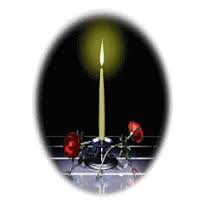 